Kc berekenen van gekende evenwichtsconcentratiesSchrijf de uitdrukking van de evenwichtsconstante Kc voor de reactie.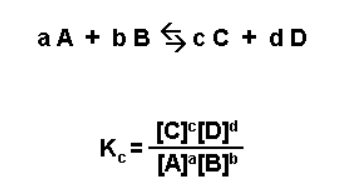 Aangezien Kc wordt bepaald, controleert of bij het gegeven evenwicht hoeveelheden worden uitgedrukt in mol per liter 
Vervang elke concentratie in de evenwichtsconstante  met de waarde van de concentratie bij evenwicht.